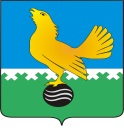 Ханты-Мансийский автономный округ-Юграмуниципальное образованиегородской округ город Пыть-ЯхДУМА ГОРОДА ПЫТЬ-ЯХАшестого созываРЕШЕНИЕот 22.05.2020				 			            		 № 331О протесте прокурора города Пыть-Яха от 11.02.2020 ПД № 012016 на решение Думы города Пыть-Яха от 25.12.2007 № 251 «О дополнительном оплачиваемом отпуске за ненормированный рабочий день для лиц, замещающих муниципальные должности в органах местного самоуправления города Пыть-Яха»Рассмотрев протест прокурора города Пыть-Яха от 11.02.2020 ПД № 012016 на решение Думы города Пыть-Яха от 25.12.2007 № 251 «О дополнительном оплачиваемом отпуске за ненормированный рабочий день для лиц, замещающих муниципальные должности в органах местного самоуправления города Пыть-Яха», Дума городаРЕШИЛА:Протест прокурора города Пыть-Яха  от 11.02.2020 ПД № 012016 на решение Думы города Пыть-Яха от 25.12.2007 № 251 «О дополнительном оплачиваемом отпуске за ненормированный рабочий день для лиц, замещающих муниципальные должности в органах местного самоуправления города Пыть-Яха» удовлетворить.Настоящее решение вступает в силу после его подписания.     Председатель Думы                                              города Пыть-Яха                                                    ____________О.В. Шевченко                           «____»_______________ 2020 г.   